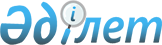 О внесении изменений в решение от 16 апреля 2010 года 28/5-IV "Об утверждении Правил о размере и порядке оказания жилищной помощи"
					
			Утративший силу
			
			
		
					Решение Шемонаихинского районного маслихата Восточно-Казахстанской области от 12 июля 2012 года N 4/8-V. Зарегистрировано Департаментом юстиции Восточно-Казахстанской области 06 августа 2012 года за N 2634. Утратило силу - решением Шемонаихинского районного маслихата Восточно-Казахстанской области от 30 января 2015 года N 25/2-V       Сноска. Утратило силу - решением Шемонаихинского районного маслихата Восточно-Казахстанской области от 30.01.2015 N 25/2-V (вводится в действие по истечении десяти календарных дней после дня его первого официального опубликования).

      Примечание РЦПИ.

      В тексте сохранена авторская орфография и пунктуация.

      В соответствии со статьей 6 Закона Республики Казахстан от 23 января 2001 года № 148 "О местном государственном управлении и самоуправлении в Республике Казахстан", постановлением Правительства Республики Казахстан от 29 декабря 2011 года № 1626 "О внесении изменений в постановление Правительства Республики Казахстан от 30 декабря 2009 года № 2314 "Об утверждении Правил предоставления жилищной помощи" Шемонаихинский районный маслихат РЕШИЛ:

      1. Внести в решение Шемонаихинского районного маслихата от 16 апреля 2010 года № 28/5-IV "Об утверждении Правил о размере и порядке оказания жилищной помощи" (зарегистрировано в Реестре государственной регистрации нормативных правовых актов за № 5-19-119, опубликовано в газете "ЛЗ Сегодня" от 28 мая 2010 года № 23) следующие изменения:

      в Правилах о размере и порядке оказания жилищной помощи, утвержденных указанным решением:

      абзац четвертый пункта 7 изложить в следующей редакции:

      "документы, подтверждающие доходы семьи. Порядок исчисления совокупного дохода семьи (гражданина Республики Казахстан), претендующей на получение жилищной помощи, определяется уполномоченным органом в сфере жилищных отношений;";

      раздел 5 "Исчисление совокупного дохода граждан (семьи), претендующих на получение жилищной помощи" исключить.

      2. Настоящее решение вводится в действие по истечении десяти календарных дней после дня его первого официального опубликования.




					© 2012. РГП на ПХВ «Институт законодательства и правовой информации Республики Казахстан» Министерства юстиции Республики Казахстан
				
      Председатель сессии 

Н. Серохвостова

      Секретарь Шемонаихинского 

      районного маслихата 

А. Баяндинов
